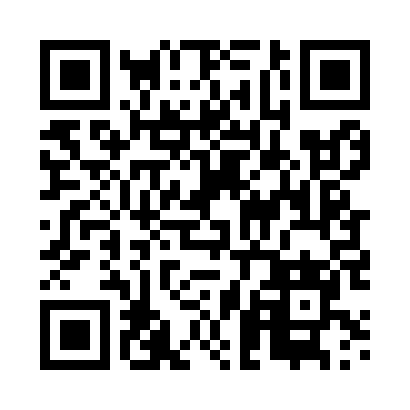 Prayer times for Starozynce, PolandMon 1 Apr 2024 - Tue 30 Apr 2024High Latitude Method: Angle Based RulePrayer Calculation Method: Muslim World LeagueAsar Calculation Method: HanafiPrayer times provided by https://www.salahtimes.comDateDayFajrSunriseDhuhrAsrMaghribIsha1Mon3:525:5812:304:567:029:012Tue3:485:5612:294:577:049:043Wed3:455:5312:294:587:069:064Thu3:425:5112:295:007:089:095Fri3:395:4912:295:017:109:116Sat3:365:4612:285:027:129:147Sun3:325:4412:285:047:139:178Mon3:295:4112:285:057:159:199Tue3:265:3912:275:067:179:2210Wed3:225:3712:275:087:199:2511Thu3:195:3412:275:097:219:2712Fri3:155:3212:275:107:239:3013Sat3:125:2912:265:117:259:3314Sun3:085:2712:265:137:269:3615Mon3:055:2512:265:147:289:3916Tue3:015:2212:265:157:309:4217Wed2:585:2012:265:167:329:4518Thu2:545:1812:255:187:349:4819Fri2:505:1612:255:197:369:5120Sat2:465:1312:255:207:379:5421Sun2:425:1112:255:217:399:5822Mon2:395:0912:245:227:4110:0123Tue2:355:0712:245:247:4310:0424Wed2:305:0412:245:257:4510:0825Thu2:265:0212:245:267:4710:1126Fri2:225:0012:245:277:4810:1527Sat2:184:5812:245:287:5010:1828Sun2:134:5612:235:297:5210:2229Mon2:124:5412:235:317:5410:2630Tue2:114:5212:235:327:5610:28